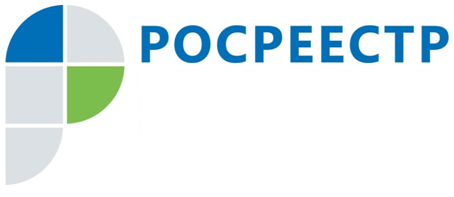 Управление Росреестра области информирует о продлении «Дачной амнистии» до 1 марта 2021 года.2 августа 2019 года вступил в силу Федеральный закон от 02.08.2019 N 267-ФЗ "О внесении изменений в отдельные законодательные акты Российской Федерации", согласно которому до 1 марта 2021 года граждане РФ смогут в упрощенном порядке оформить в собственность жилой или садовый дом, созданный на земельном участке, предназначенном для ведения гражданами садоводства. Обладатели правоустанавливающих документов на земельные участки для садоводства имеют право оформить в собственность жилой или садовый дом на основании только технического плана здания, для подготовки которого потребуется проектная документация (при ее наличии) или декларация, составленная правообладателем недвижимости. Для этого гражданину необходимо обратиться к кадастровому инженеру, чтобы подготовить технический план, а после предоставить в МФЦ пакет документов с заявлением о кадастровом учете и регистрации прав или представить документы в электронном виде с помощью сайта Росреестра.В то же время сохраняется действующий порядок для объектов недвижимости, которые расположены на землях под индивидуальное жилищное строительство. Оформление прав осуществляется при соблюдении уведомительного порядка, который предусмотрен Градостроительным кодексом РФ. В этом случае владелец должен будет направить в администрацию региона уведомление о планируемом строительстве с описанием параметров объекта недвижимости, а после — уведомление об окончании строительства вместе с техническим планом здания.